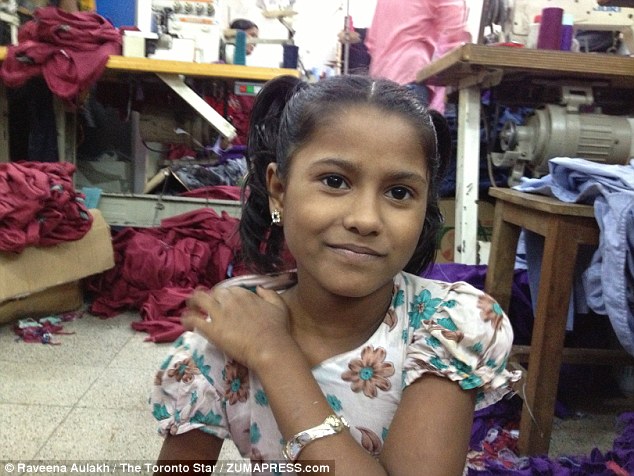 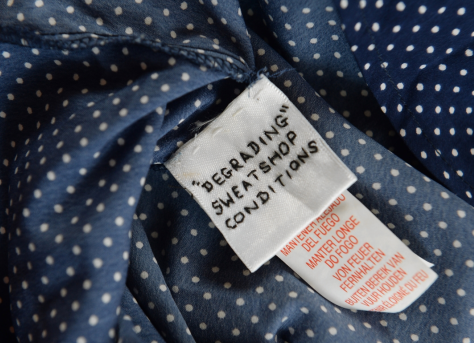 G7 Geography – Undercover in the ‘sweatshop